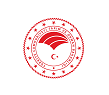 T.CTARIM VE ORMAN BAKANLIĞIMETEOROLOJİ GENEL MÜDÜRLÜĞÜT.CTARIM VE ORMAN BAKANLIĞIMETEOROLOJİ GENEL MÜDÜRLÜĞÜT.CTARIM VE ORMAN BAKANLIĞIMETEOROLOJİ GENEL MÜDÜRLÜĞÜ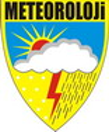 PERİYODU:  Tarih  -  SaatPERİYODU:  Tarih  -  SaatGÜNLÜK HAVA TAHMİN RAPORUYAYINYAYINBaşlangıç:21.01.2019-06:00Başlangıç:21.01.2019-06:00GÜNLÜK HAVA TAHMİN RAPORUTARİHİ : 21.01.2019TARİHİ : 21.01.2019Bitiş        : 22.01.2019-06:00Bitiş        : 22.01.2019-06:00GÜNLÜK HAVA TAHMİN RAPORUNOSU   : 82NOSU   : 82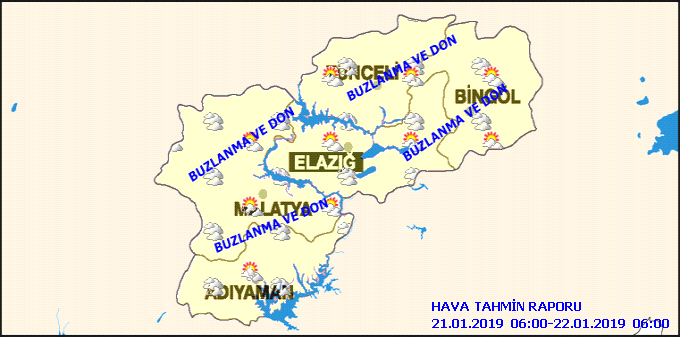 UYARILAR:UYARILAR:UYARILAR:UYARILAR:UYARILAR:Bölge genelinde sabah ve gece saatlerinde kuvvetli buzlanma ve don olayı birlikte yer yer sis ve pus hadisesi beklendiğinden, yaşanabilecek olumsuzluklara karşı vatandaşların ve yetkililerin dikkatli ve tedbirli olmaları gerekmektedir.Bölge genelinde sabah ve gece saatlerinde kuvvetli buzlanma ve don olayı birlikte yer yer sis ve pus hadisesi beklendiğinden, yaşanabilecek olumsuzluklara karşı vatandaşların ve yetkililerin dikkatli ve tedbirli olmaları gerekmektedir.Bölge genelinde sabah ve gece saatlerinde kuvvetli buzlanma ve don olayı birlikte yer yer sis ve pus hadisesi beklendiğinden, yaşanabilecek olumsuzluklara karşı vatandaşların ve yetkililerin dikkatli ve tedbirli olmaları gerekmektedir.Bölge genelinde sabah ve gece saatlerinde kuvvetli buzlanma ve don olayı birlikte yer yer sis ve pus hadisesi beklendiğinden, yaşanabilecek olumsuzluklara karşı vatandaşların ve yetkililerin dikkatli ve tedbirli olmaları gerekmektedir.Bölge genelinde sabah ve gece saatlerinde kuvvetli buzlanma ve don olayı birlikte yer yer sis ve pus hadisesi beklendiğinden, yaşanabilecek olumsuzluklara karşı vatandaşların ve yetkililerin dikkatli ve tedbirli olmaları gerekmektedir.Çığ tehlikesine dikkat.Çığ tehlikesine dikkat.Çığ tehlikesine dikkat.Çığ tehlikesine dikkat.Çığ tehlikesine dikkat.